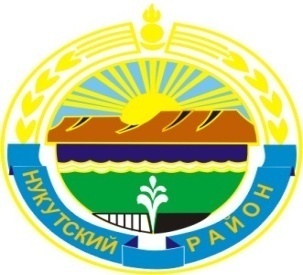 ПРОЕКТМуниципальное образование «Нукутский район»ДУМА МУНИЦИПАЛЬНОГО ОБРАЗОВАНИЯ «НУКУТСКИЙ  РАЙОН»Шестой созыв РЕШЕНИЕ22 февраля 2019 г.                                      №                                                       п.НовонукутскийО рассмотрении протеста прокурора района на решение Думы МО «Нукутский район» от 27 декабря 2018 г. № 63 «О бюджете муниципального образования «Нукутский район» на 2019 год и на плановый период 2020 и 2021 годов         Рассмотрев протест прокурора района на решение Думы МО «Нукутский район» от 27 декабря 2018 г. № 63 «О бюджете муниципального образования «Нукутский район» на 2019 год и на плановый период 2020 и 2021 годов (в редакции решения Думы МО «Нукутский район» от 29 января 2019 г. №1), руководствуясь статьей 27 Устава муниципального образования «Нукутский район», ДумаРЕШИЛА:1.  Протест прокурора района на решение Думы МО «Нукутский район» от 27 декабря 2018 г. № 63 «О бюджете муниципального образования «Нукутский район» на 2019 год и на плановый период 2020 и 2021 годов (в редакции решения Думы МО «Нукутский район» от 29 января 2019 г. №1) принять к сведению.2.______________________________________________________________________________________________________________________________________________________________________________________________________________________________________________3.______________________________________________________________________________________________________________________________________________________________________________________________________________________________________________4. Опубликовать настоящее решение в печатном издании «Официальный курьер» и разместить на официальном сайте муниципального образования «Нукутский район».5. Настоящее решение вступает в силу со дня его опубликования.Председатель Думы муниципальногообразования  «Нукутский район»					      К.М. Баторов